Rainbow Learning Enrichment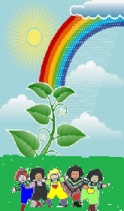 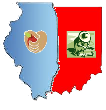 Essential  Qualifications &  Experience -  Bus AideEducation: Be at least 18 years of age (accommodations could be made if demonstrates maturity and is at the last year of High School). High School /GED Diploma proffered, but not requiredBilingual (Spanish-speaking) Preferred Experience: Minimum of 1 year experience working with children under 6 years old.Good interpersonal and communication skillsAbility to work as part of a team.Ability to communicate with families, mantling confidentiality. Additional Requirements:Ability to pass a physical exam and drug test screen.Ability to stay calm with children from 6 Wks -  6 Years of age at board. Demonstrate knowledge of Bus Evacuation and Emergency  Procedures. Must be able to comply with background check, including fingerprints, as required by D.O.T,  the agency and/or Illinois Licensing Agency.Working Conditions:This is a seasonal employment, running from June – October.We are offering unemployment benefits. Trainings (which might involve travel out of the area) are required previous and during opening of  the centerYou might be required to work at either or both of our two centers (Sheldon IL / Kankakee IL)Tasks that involve possible exposure to blood, bodily fluids or tissues.This job involves sitting for long periods as well as stooping, squatting, lifting, carrying, pushing and climbing. Able to work a flexible schedule. Must be able to travel, enter, and exit a vehicle without assistance and withstand exposure to adverse weather conditions.Competitive wages (according to qualifications), Unemployment, Sick and Holiday PayThe qualifications listed above are guidelines for selection purposes; alternative qualifications may be substituted with DHS approval.